POLICY FOR UNDERGRADUATE STUDENTS (FINANCIAL GRANTS)MAY 2021IntroductionAir University (AU) offers 'Financial Grants' to attract and support undergraduate students at the time of Fall admission every year after assessment of their parents/guardian financial status in the light of defined criteria through Grant Awarding System (GAS). AU also awards these grants to students who are already admitted in AU and face financial crises during studies due to unforeseen reasons. Such students are assessed for award of grant by considering the two parameters i.e. financial needs to complete the degree and educational performance in the previous semesters.Categories of Financial GrantsIn every Fall semester AU would invite applications from fresh entrants for financial grants at the time of applying for admission. Based on the information provided by students, Financial Aid Office (FAO) would prepare a list of needy students for financial grants. The scale of all need-based grants will depend on the availability of funds and would be reviewed periodically. Following are categories of grants available to students at Air University: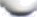 Ehsaas Undergraduate Scholarship Projects (EUSP).HEC Need Based Grant.Punjab Educational Endowment Fund (PEEF).Air University Need Based Financial Grant (AUNBFG).Incentive Financial Grant (IFG) to AU Multan Campus. (f}		PAF Wards Discounts/Rebate.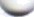 AU Employee Discount.AU Employee Ward Discount/Rebate.Procedure to Apply for Financial GrantsFollowing procedure would be followed:-All candidates who are applying for admission at AU in undergraduate program can also apply for financial grants on the presGribed form available with online-admission form while entering their personal and academic data.After confirmation of admission, the students would be required to submit the necessary documents at Financial Aid Office within fifteen days of commencement of semester.Instructions for DACsThe concerned Dean/Chair Departments would constitute Department Award Committees (DACs) which will consider the following factors:-Evaluation/Verification of applicant’s	monthly income	including	allied resources and worth of moveable/immovable assets.Status of father i.e. alive or deceased, supporting the family or separated.Financial standing other than income and support from other resources i.e. organization/relatives.Expanses	on	education	of	other	siblings	including	review	of Schools/Colleges & Universities (Govt or Private).Boarding & lodging expenditure etc.Academic performance in intermediateAU Incentive Financial Grant (IFG) for Multan CampusAs per directives of the BOGs, students of AU Multan Campus are awarded incentive Financial Grant (IFG) on tuition fee which would be reviewed every year, keeping in view the availability of funds.AU Employee DiscountAir University Employee and their wards would be awarded 500/ Tuition Fee concession for the complete degree program.PAF Ward RebatePAF Wards are entitled to avail 25% Tuition Fee concession for the complete degree program.Implementation of PolicyAU Need Based Financial Grants would be awarded to the students in four categories based on assessment and evaluation by CAC during final interviews i.e. 25%, 50%, 75% and 100% to meet students’ financial needs to complete the degree program.Financial Aid Office is authorized to conduct physical verification and periodic reviews of all the NBFGs awardees anytime of the year.In case of any misrepresentation/misreporting, the student would be debarred from financial grants or any other scholarship.			.	.All NBFG (in any category) would be awarded during normal degree duration excluding semester leave(s). Fee concession/rebate would not be awarded in extended period to complete the degree program unless authorized by Vice Chancellor.Vice Chancellor's decision on award of NBFG will be final.AU Need Based Financial Grant policy is applicable to all sub-campuses.The policy has been revised and would be effective from Fall-2020 semester onwards. This also supersedes all previous policies on the subject. Necessary amendments may be incorporated in relevant rules and regulations.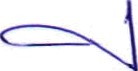 May, 2021(JAVAID AHMED)Air Marshal (Retd) Vice ChancellorAir University, IslamabadAnnexure ‘A’EHSAAS UNDERGRADUATE SCHOLARSHIP PROJECTEligibility Criteria:0	Scholarships are offered to newly admitted students.0		Admissions secured on merit only (merit means that the student has fulfilled the admission criteria of the institution in which he/she intends to study).0	Scholarships are available for Degree programs only,Age limit set by institution's regulations, i.e. the maximum age of the eligibility for the scholarship is the same as the maximum age for applying for admission in undergraduate programs at the HEI.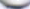 Ineligibility Conditions:0	A student is ineligible for the scholarship if found.0	Availing any other scholarship or continuous grant.Enrolled in distant learning programs and affiliated colleges (both public/private).0		Secured admission on self-sustain/self-support/self-finance basis or in evening programs with higher fee.Annexure ‘B’PUNJAB EDUCATIONAL ENDOWMENT FUND SCHOLARSHIP (PEEF)Eligibility & Selection Criteria:0	At least 60% marks in Intermediate Exams.0	Students are selected on Merit on the basis of FSc marks.0	Monthly Family Income should not exceed beyond Rs 30,000/- per month.“	0	Children of Government employees in BPS 1-4 are exempted from the condition of income, if salary is only source of income.0	Children of civilians martyred in terrorist attacks are also exempted from the condition of income limit.0	Passed Intermediate Examination from Punjab Board and Federal Board (within domain of Punjab).Punjab Domicile Holder.0	Fresh Students from FSc without any study gap.0	Name of recommended students are forwarded on prescribed Performa to PEEF for grant of funds.Annexure ‘C’Eligibility Criteria:HEC NEED BASED SCHOLARSHIPSFinancial assistance & scholarships are available for study at Undergraduate level in all disciplines at HEC selected public sector Pakistani universities and degree awarding institutions.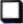 Students need to compete for securing admission at the participating institution as per admission policy of the institution and be enrolled in Undergraduate (4 years) programs.Students in financial need who are already enrolled in participating institutions are also eligible to apply.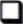 The eligibility of a candidate is linked to his/her financial needs as assessed by the Institutional Scholarship Award Committee. The financial background of the family of the applicant will be kept in view in this regard.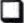 The number of slots will be decided by the universities.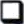 Funding for slots will continue for the complete duration of the program. In case any students drop out, they will be replaced by other candidates on the waiting list.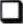 All disciplines will be kept open. The selected university will decide whether to include or exclude any discipline keeping in view its grant, program cost, and number of allocated slots, etc.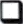 In the case of Medicine, Pharm-D and other five year programs, funding will be made available for the complete program.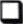 Considering the allocated grant, the university may adjust the total number of scholarships to an extent in order to cover the tuition fees.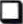 In addition to the tuition fee, every grantee will be paid Rs 6,000/- stipend per month for the complete program.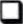 Those students who secure admission on self-finance are not eligible for HEC Need-Based Scholarship Program.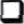 